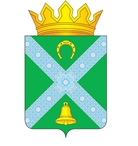 Российская ФедерацияНовгородская область Крестецкий районАдминистрация Новорахинского сельского поселенияП О С Т А Н О В Л Е Н И Еот 16.12.2022 № 578д. Новое РахиноО внесении изменений в постановление Администрации Новорахинского сельского поселения от 23.11.2020  № 266Администрация Новорахинского сельского поселенияПОСТАНОВЛЯЕТ:1. Внеси  в постановление Администрации Новорахинского сельского поселения 23.11.2020  № 266 «О муниципальной программе«Развитие и совершенствование форм местного самоуправления на территории  Новорахинского сельского  поселения на 2021- 2024 годы»следующие изменения:1.1. Часть 5 паспорта  программы  изложить в редакции:«5. Объемы и источники финансирования муниципальной программы в целом и по годам реализации (тыс. руб.).Целевые показатели муниципальной программы определяются на основе данных ведомственной отчетности;1.2.  В разделе IV муниципальной программы   строку 2.1  изложить в редакции:2.Опубликовать постановление в муниципальной газете «Новорахинские вести» и разместить на официальном сайте  Администрации Новорахинского сельского поселения в информационно –телекоммуникационной сети «Интернет».Глава администрации				Г.Н. ГригорьевГодИсточник финансированияИсточник финансированияИсточник финансированияИсточник финансированияИсточник финансированияИсточник финансированияИсточник финансированияИсточник финансированияИсточник финансированияГодфедеральный бюджетфедеральный бюджетобластной бюджетместный  бюджетместный  бюджетвнебюджетные средствавнебюджетные средствавнебюджетные средствавсеговсего13324455566202111,511,511,511,5202212,112,112,112,1202318,118,118,118,1202418,118,118,118,12.1.Возмещение расходов, связанных с осуществлением  полномочий старосты Администрация поселения 2021-20231.2.1.местный бюджет11,412,018,018,0